                      ШУÖМ                                              П О С Т А Н О В Л Е Н И Е от  15 сентября 2016 года                                                                                  № 622Республика Коми, Ижемский район с. Ижма  В соответствии со статьями 31, 33 Градостроительного кодекса Российской Федерации  и  статьи 43 Федерального закона от 06.10.2003   № 131-ФЗ «Об общих принципах организации  местного самоуправления в Российской Федерации»,администрация муниципального района «Ижемский»П О С Т А Н О В Л Я Е Т: 1.    Осуществить  подготовку проектов внесения изменений в градостроительный регламент правил землепользования и застройки  сельских поселений, входящих в состав муниципального образования муниципального района «Ижемский».  2.  Провести публичные слушания по обсуждению проектов внесения изменений в градостроительный регламент правил землепользования и застройки  сельских поселений, входящих в состав муниципального образования муниципального района «Ижемский».  3. Данное постановление разместить на официальном сайте администрации муниципального района «Ижемский». Руководитель администрациимуниципального района «Ижемский»                                               Л.И. Терентьева«Изьва»муниципальнöй районсаадминистрация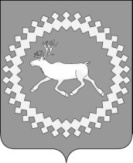 Администрация муниципального района«Ижемский»О подготовке проектов внесения изменений в градостроительный регламент правил землепользования и застройки  сельских поселений, входящих в состав муниципального образования муниципального района «Ижемский»